T.C.BAŞAKŞEHİR KAYMAKAMLIĞIİSTANBUL BÜYÜKŞEHİR BELEDİYESİ AKŞEMSETTİN ORTAOKULU MÜDÜRLÜĞÜ2019-2023 STRATEJİK PLANI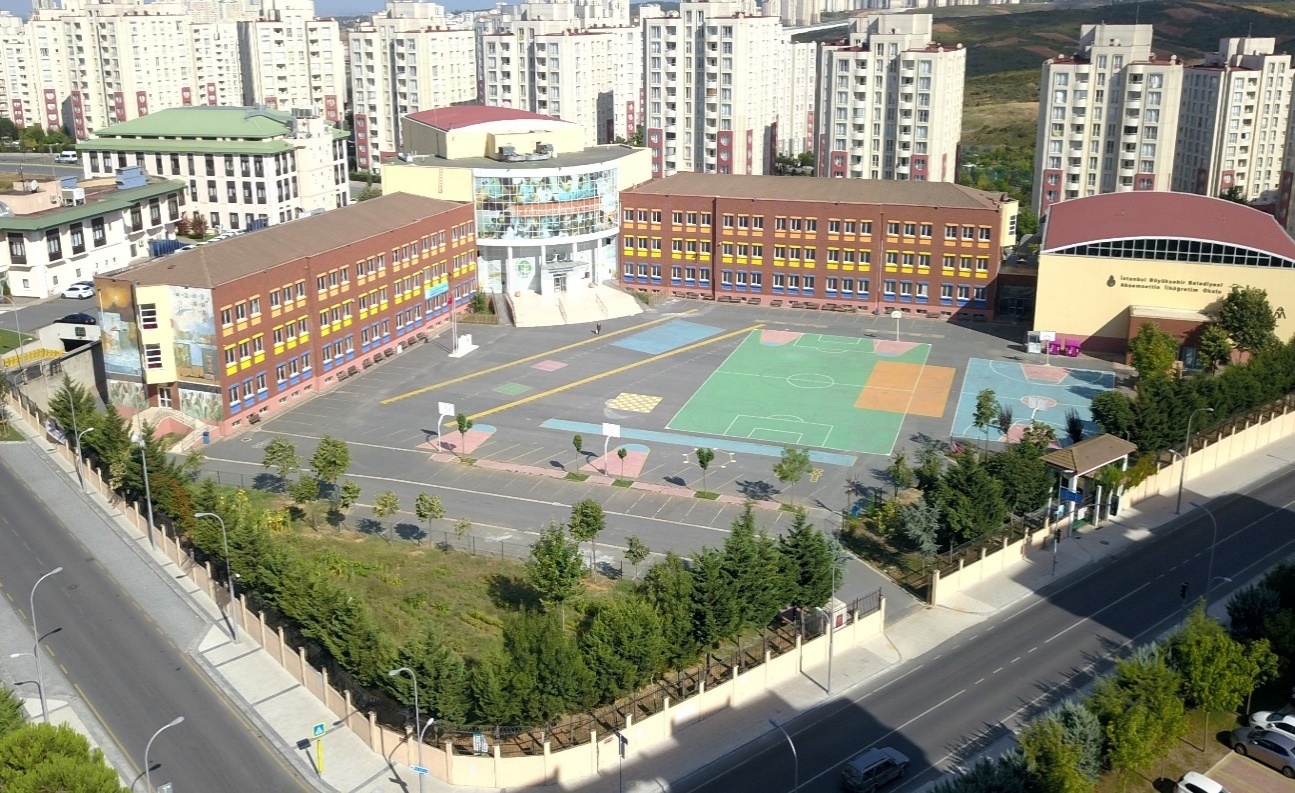 İSTANBUL/BAŞAKŞEHİR-2019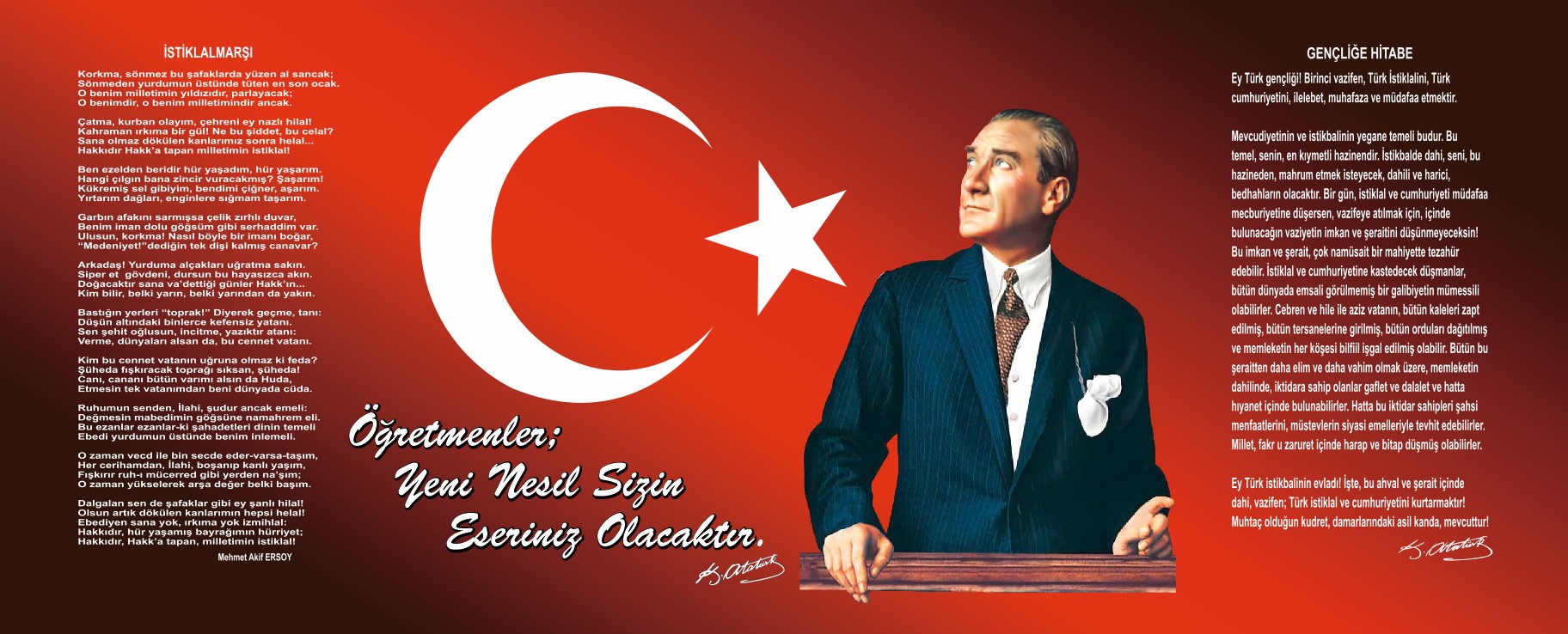 SUNUŞÇok hızlı gelişen, değişen teknolojilerle bilginin değişim süreci de hızla değişmiş ve başarı için sistemli  ve  planlı  bir  çalışmayı  kaçınılmaz  kılmıştır.  Sürekli  değişen  ve  gelişen  ortamlarda  çağın gerekleri  ile  uyumlu  bir  eğitim  öğretim  anlayışını  sistematik  bir  şekilde  devam  ettirebilmemiz, belirlediğimiz stratejileri en etkin şekilde uygulayabilmemiz ile mümkün olacaktır. Başarılı olmak da iyi bir planlama ve bu planın etkin bir şekilde uygulanmasına bağlıdır. Okullar,  değişen  dünyanın  dinamiklerini  yeni  kuşaklarla  buluşturmada  ve geleceğin  etkili bireylerinin  yetiştirilmesinde  en  önemli  işleve  sahip  olan kurumlardır. Kapsamlı  ve  özgün  bir çalışmanın sonucu  hazırlanan Stratejik Plan  okulumuzun çağa uyumu  ve  gelişimi açısından tespit edilen ve ulaşılması gereken hedeflerin yönünü doğrultusunu ve tercihlerini kapsamaktadır. Okulların bu  işlevlerini  gerçekleştirmesini  sağlamada,  etkili  bir  planlamanın  yanı  sıra  planların gerçekleştirilmesini  sağlayacak  örgütsel  kültüre  sahip  donanımlı  çalışanlara gereksinim duyulmaktadır. Okulun  vizyon  ve amaçlarının  istenilen düzeyde gerçekleşmesi,  okulun  etkililiğini artırmaktadır.  Okullar  bilginin  paylaşılmasının  yanı  sıra,  birlikte  sorun  çözme  becerilerine  sahip donanımlı bireyleri buluşturan ve  geleceğin  liderlerini  yetiştirerek,  geleceğin  lider ülkesinin  insan kaynakları gereksinimlerini karşılayan kurumlar olmak zorundadırlar. Stratejik planlama, kurumların geleceği  doğru  planlamalarına  ve  bugünü  görmelerine  olanak  sağlayan  çok  önemli  bir  süreçtir. İBB Akşemsettin OO,eğitim öğretim kadrosuyla, geleceği planlamanın öneminin farkında olan bir kurum olma yolunda hızla ilerlemektedir. Amaç daha kaliteli bir eğitim olunca, okulumuzun tüm çalışanları bu amacı gerçekleştirmenin sorumluluğunu almadaki istekliliklerini açık yüreklilikle dile  getirmektedirler. Belirlenen  stratejik  amaçlar  doğrultusunda  hedefler  güncellenmiş  ve okulumuzun 2019-2023 yıllarına ait stratejik plânı hazırlanmıştır. Bu planlama; 5018 sayılı Kamu Mali Yönetimi ve Kontrol Kanunu gereği, Kamu kurumlarında stratejik planlamanın yapılması gerekliliği esasına dayanarak hazırlanmıştır.   Okulumuza ait bu planın hazırlanmasında  her  türlü  özveriyi  gösteren  ve  sürecin  tamamlanmasına  katkıda  bulunan idarecilerimize, stratejik planlama ekiplerimize teşekkür ediyor, bu plânın başarıyla uygulanması ile okulumuzun başarısının daha da artacağına inanıyor,tüm personelimize başarılar diliyorum.        Suat ÇELİKOkul MüdürüİçindekilerSunuş……………………..………….....…………………………………………………………….3İçindekiler…………............……………….………………………………………………………..4BÖLÜM I: GİRİŞ ve PLAN HAZIRLIK SÜRECİ…………….........................................….…..5BÖLÜM II: DURUM ANALİZİ…………………………................……………………….….…6Okulun Kısa Tanıtımı ……………………………………….....………………………………..…6Okulun Mevcut Durumu: Temel İstatistikler…………..………………......…………………….7PAYDAŞ ANALİZİ………………………………………………………………………………...12GZFT (Güçlü, Zayıf, Fırsat, Tehdit) Analizi………………………..…………………………….14Gelişim ve Sorun Alanları……………………....………………………………………………….15BÖLÜM III: MİSYON, VİZYON VE TEMEL DEĞERLER…………………………………..17MİSYONUMUZ ………………………………………………….....……………………………...17VİZYONUMUZ ……………………………………………….......……………………………….17TEMEL DEĞERLERİMİZ …………………………………………….....…………………………17BÖLÜM IV: AMAÇ, HEDEF VE EYLEMLER………..................………………......……….…18TEMA I: EĞİTİM VE ÖĞRETİME ERİŞİM……………………………………………….......…..18TEMA II: EĞİTİM VE ÖĞRETİMDE KALİTENİN ARTIRILMAS.………………………..…..19TEMA III: KURUMSAL KAPASİTE…………………….……………………………………..….22V. BÖLÜM: MALİYETLENDİRME……...…...........………………………………………...…..23BÖLÜM I: GİRİŞ ve PLAN HAZIRLIK SÜRECİ2019-2023 dönemi stratejik plan hazırlanması süreci Üst Kurul ve Stratejik Plan Ekibinin oluşturulmasıile başlamıştır. Ekip tarafından oluşturulan çalışma takvimi kapsamında ilk aşamada durum analizi çalışmaları yapılmış vedurum analizi aşamasında paydaşlarımızın plan sürecine aktif katılımını sağlamak üzere paydaş anketi, toplantı ve görüşmeler yapılmıştır.Durum analizinin ardından geleceğe yönelim bölümüne geçilerek okulumuzun amaç, hedef, gösterge ve eylemleri belirlenmiştir. Çalışmaları yürüten ekip ve kurul bilgileri altta verilmiştir.STRATEJİK PLAN ÜST KURULUBÖLÜM II:DURUM ANALİZİDurum analizi bölümünde okulumuzun mevcut durumu ortaya konularak neredeyiz sorusuna yanıt bulunmaya çalışılmıştır. Bu kapsamda okulumuzun kısa tanıtımı, okul künyesi ve temel istatistikleri, paydaş analizi ve görüşleri ile okulumuzun Güçlü Zayıf Fırsat ve Tehditlerinin (GZFT) ele alındığı analize yer verilmiştir.Okulun Kısa TanıtımıOkulumuz 2006 yılında hizmete ilköğretim okulu olarak girmiştir. 2014 senesinde ortaokula dönüşmüştür. 2 Özel Eğitim ortaokul dersliğimiz, 5 derslikle İkili eğitim yapan 10 anasınıfı şubemiz, 80 ortaokul şubemizle bölgemiz en büyük ortaokulu olarak hizmet vermeye devam etmekteyiz. 550 kişilik konferans salonumuz, spor salonumuz, kütüphanemize ilaveten, ayrıca hobi atölyemiz başta olmak üzere robotik -kodlama atölyelerimiz, teknoloji tasarım- görsel sanatlar derslikleri ve bilgisayar laboratuvarları gibi hizmet alanlarıyla öğrencilerimizin değerler üretmelerine destek oluyoruz.Zengin kütüphanemiz, okuma alanlarımızla öğrencilerimizin kitap okuma alışkanlıklarını güçlendirmeye, hobi atölyemizle onlara yaşam becerileri kazandırmaya çalışıyoruz. Okulun donatı alanlarının getirdiği imkânlara paralel olarak, sportif ve sanatsal faaliyetlere büyük önem veriyor, TÜBİTAK sınavları gibi öğrencilerimizin akademik yetilerini artırabilecekleri alanlara nitelikli öğretmenlerimizin desteğiyle teşvik ediyoruz. Bu alanda öğrencilerimiz ulusal, bölgesel ve il çapında birçok dereceler elde etmekte, sportif alanda da gerek bireysel, gerekse takım halinde çeşitli başarılar kazanmaktayız.Okulun Mevcut Durumu: Temel İstatistiklerOkul KünyesiOkulumuzun temel girdilerine ilişkin bilgiler altta yer alan okul künyesine ilişkin tabloda yer almaktadır.Temel Bilgiler Tablosu- Okul KünyesiÇalışan BilgileriOkulumuzun çalışanlarına ilişkin bilgiler altta yer alan tabloda belirtilmiştir.Çalışan Bilgileri TablosuOkulumuz Bina ve Alanları	Okulumuzun binası ile açık ve kapalı alanlarına ilişkin temel bilgiler altta yer almaktadır.Okul Yerleşkesine İlişkin Bilgiler Sınıf ve Öğrenci Bilgileri	Okulumuzda yer alan sınıfların öğrenci sayıları alttaki tabloda verilmiştir.Donanım ve Teknolojik KaynaklarımızTeknolojik kaynaklar başta olmak üzere okulumuzda bulunan çalışır durumdaki donanım malzemesine ilişkin bilgiye alttaki tabloda yer verilmiştir.Teknolojik Kaynaklar TablosuGelir ve Gider BilgisiOkulumuzun genel bütçe ödenekleri, okul aile birliği gelirleri ve diğer katkılarda dâhil olmak üzere gelir ve giderlerine ilişkin son iki yıl gerçekleşme bilgileri alttaki tabloda verilmiştir.PAYDAŞ ANALİZİKurumumuzun temel paydaşları öğrenci, veli ve öğretmen olmakla birlikte eğitimin dışsal etkisi nedeniyle okul çevresinde etkileşim içinde olunan geniş bir paydaş kitlesi bulunmaktadır. Paydaşlarımızın görüşleri anket, toplantı, dilek ve istek kutuları, elektronik ortamda iletilen önerilerde dâhil olmak üzere çeşitli yöntemlerle sürekli olarak alınmaktadır.Paydaş anketlerine ilişkin ortaya çıkan temel sonuçlara altta yer verilmiştir: Öğrenci Anketi Sonuçları:Öğrencilerimize uygulanan anket sonucunda, rehberlik servisi, öğretmen ve idare ile rahatlıkla iletişime geçilebildiği, öneri ve isteklerinin yeterince dikkate alındığı, kendilerini güvende hissettikleri, derslerde konuya uygun araç-gereç kullanımının yetersiz kaldığı, okul binasının temiz ve fiziki mekânların yeterli olduğu, kâfi miktarda sanatsal, kültürel ve sportif faaliyetlerin düzenlendiği anlaşılmıştır.Öğretmen Anketi Sonuçları:Öğretmenlerimize yapılan anket sonucunda okulda alınan kararların çalışanların katılımıyla alındığı, duyuruların zamanında iletildiği, kendilerini okulun değerli bir üyesi gördükleri, okulun kısmen kendini geliştirme imkânı tanıdığı, okulun teknik araç gereç yönünden donanımın yetersiz olduğu, okulda çalışanlara yönelik sosyal faaliyetlerin yeterince düzenlendiği, okulumuzda yerelde ve toplum üzerinde olumlu etki bırakacak çalışmaların yapıldığı, yöneticilerin yaratıcı ve yenilikçi düşüncelerin üretilmesini teşvik ettikleri anlaşılmıştır.Veli Anketi Sonuçları:Velilerimize uygulanan anket sonucunda, idare, öğretmen ve rehberlik servisi ile rahatlıkla iletişime geçilebildiği, duyuruların zamanında iletildiği, rehberlik hizmetinin kısmen karşılandığını,  yabancı kişilere karşıgüvenlik önlemlerinin yeterli olduğu, okulun internet sayfasının düzenli takip edildiği, teknik araç ve gereç yönünden yeterli donanıma sahip olmadığı, okulun temiz ve bakımlı olduğu, fiziki mekânların yeterli olduğu, sanatsal, sportif ve kültürel faaliyetlerin yeri kadar yapıldığı anlaşılmıştır.GZFT (Güçlü, Zayıf, Fırsat, Tehdit) AnaliziOkulumuzun temel istatistiklerinde verilen okul künyesi, çalışan bilgileri, bina bilgileri, teknolojik kaynak bilgileri ve gelir gider bilgileri ile paydaş anketleri sonucunda ortaya çıkan sorun ve gelişime açık alanlar iç ve dış faktör olarak değerlendirilerek GZFT tablosunda belirtilmiştir. Dolayısıyla olguyu belirten istatistikler ile algıyı ölçen anketlerden çıkan sonuçlar tek bir analizde birleştirilmiştir.Kurumun güçlü ve zayıf yönleri donanım, malzeme, çalışan, iş yapma becerisi, kurumsal iletişim gibi çok çeşitli alanlarda kendisinden kaynaklı olan güçlülükleri ve zayıflıkları ifade etmektedir ve ayrımda temel olarak okul müdürü/müdürlüğü kapsamından bakılarak iç faktör ve dış faktör ayrımı yapılmıştır. İçsel FaktörlerGüçlü Yönler         Zayıf YönlerDışsal FaktörlerFırsatlarTehditlerGelişim ve Sorun AlanlarıGelişim ve sorun alanları analizi ile GZFT analizi sonucunda ortaya çıkan sonuçların planın geleceğe yönelim bölümü ile ilişkilendirilmesi ve buradan hareketle hedef, gösterge ve eylemlerin belirlenmesi sağlanmaktadır. Gelişim ve sorun alanları ayrımında eğitim ve öğretim faaliyetlerine ilişkin üç temel tema olan Eğitime Erişim, Eğitimde Kalite ve kurumsal Kapasite kullanılmıştır. Eğitime erişim, öğrencinin eğitim faaliyetine erişmesi ve tamamlamasına ilişkin süreçleri; Eğitimde kalite, öğrencinin akademik başarısı, sosyal ve bilişsel gelişimi ve istihdamı da dâhil olmak üzere eğitim ve öğretim sürecinin hayata hazırlama evresini; Kurumsal kapasite ise kurumsal yapı, kurum kültürü, donanım, bina gibi eğitim ve öğretim sürecine destek mahiyetinde olan kapasiteyi belirtmektedir.Gelişim ve Sorun AlanlarımızBÖLÜM III: MİSYON, VİZYON VE TEMEL DEĞERLEROkul Müdürlüğümüzün Misyon, vizyon, temel ilke ve değerlerinin oluşturulması kapsamında öğretmenlerimiz, öğrencilerimiz, velilerimiz, çalışanlarımız ve diğer paydaşlarımızdan alınan görüşler, sonucunda stratejik plan hazırlama ekibi tarafından oluşturulan Misyon, Vizyon, Temel Değerler; Okulumuz üst kurulana sunulmuş ve üst kurul tarafından onaylanmıştır.MİSYONUMUZAraştıran, sorgulayan, sorumluluklarının farkında olan, yalnızca akademik başarıya değil kültür, bilim, spor gibi dallarda da başarılı, ortaöğretime ve hayata iyi bir şekilde hazırlanmış, milli ve manevi değerlerine bağlı özgüveni yüksek, çevresine duyarlı, insan haklarına saygılı bireyler yetiştirmektir.VİZYONUMUZBilim ve teknolojinin ışığında, değişime ve gelişime açık, değerlerini yaşayan ve yaşatan bireyler geliştirerek, bölgemizin model okulu olmak.TEMEL DEĞERLERİMİZ1) Adalet2) Yenilikçilik3) Meslek Etiği ve Ahlâk4) Katılımcılık5) Hesap Verilebilirlik6) Analitik ve Bilimsel BakışBÖLÜM IV: AMAÇ, HEDEF VE EYLEMLERTEMA I: EĞİTİM VE ÖĞRETİME ERİŞİMEğitim ve öğretime erişim okullaşma ve okul terki, devam ve devamsızlık, okula uyum ve oryantasyon, özel eğitime ihtiyaç duyan bireylerin eğitime erişimi, yabancı öğrencilerin eğitime erişimi ve hayatboyu öğrenme kapsamında yürütülen faaliyetlerin ele alındığı temadır.Stratejik Amaç 1: Kayıt bölgemizde yer alan çocukların okullaşma oranlarını artıran, öğrencilerin uyum ve devamsızlık sorunlarını gideren etkin bir yönetim yapısı kurulacaktır.  Stratejik Hedef 1.1.Kayıt bölgemizde yer alan çocukların okullaşma oranları artırılacak ve öğrencilerin uyum ve devamsızlık sorunları da giderilecektir.Performans GöstergeleriEylemlerTEMA II: EĞİTİM VE ÖĞRETİMDE KALİTENİN ARTIRILMASIEğitim ve öğretimde kalitenin artırılması başlığı esas olarak eğitim ve öğretim faaliyetinin hayata hazırlama işlevinde yapılacak çalışmaları kapsamaktadır. Bu tema altında akademik başarı, sınav kaygıları, sınıfta kalma, ders başarıları ve kazanımları, disiplin sorunları, öğrencilerin bilimsel, sanatsal, kültürel ve sportif faaliyetleri ile istihdam ve meslek edindirmeye yönelik rehberlik ve diğer mesleki faaliyetler yer almaktadır. Stratejik Amaç 2: Öğrencilerimizin gelişmiş dünyaya uyum sağlayacak şekilde donanımlı bireyler olabilmesi için eğitim ve öğretimde kalite artırılacaktır.Stratejik Hedef 2.1.Öğrenme kazanımlarını takip eden ve velileri de sürece dâhil eden bir yönetim anlayışı ile öğrencilerimizin akademik başarıları ve sosyal faaliyetlere etkin katılımı artırılacaktır.Performans GöstergeleriEylemlerStratejik Hedef 2.2.Etkin bir rehberlik anlayışıyla, öğrencilerimizi ilgi ve becerileriyle orantılı bir şekilde üst öğrenime veya istihdama hazır hale getiren daha kaliteli bir kurum yapısına geçilecektir. Performans GöstergeleriEylemlerTEMA III: KURUMSAL KAPASİTEStratejik Amaç 3: Eğitim ve öğretim faaliyetlerinin daha nitelikli olarak verilebilmesi için okulumuzun kurumsal kapasitesi güçlendirilecektir. Stratejik Hedef 3.1.Performans GöstergeleriEylemlerV. BÖLÜM:MALİYETLENDİRME2019-2023 Stratejik Planı Faaliyet/Proje Maliyetlendirme TablosuVI. BÖLÜM: İZLEME VE DEĞERLENDİRMEOkulumuz Stratejik Planı izleme ve değerlendirme çalışmalarında 5 yıllık Stratejik Planın izlenmesi ve 1 yıllık gelişim planın izlenmesi olarak ikili bir ayrıma gidilecektir. Stratejik planın izlenmesinde 6 aylık dönemlerde izleme yapılacak denetim birimleri, il ve ilçe millî eğitim müdürlüğü ve Bakanlık denetim ve kontrollerine hazır halde tutulacaktır.Yıllık planın uygulanmasında yürütme ekipleri ve eylem sorumlularıyla aylık ilerleme toplantıları yapılacaktır. Toplantıda bir önceki ayda yapılanlar ve bir sonraki ayda yapılacaklar görüşülüp karara bağlanacaktır. Üst Kurul BilgileriÜst Kurul BilgileriEkip BilgileriEkip BilgileriAdı SoyadıUnvanıAdı SoyadıUnvanıSuat ÇELİKOkul MüdürüMustafa KIRTILMüdür Yard.Mustafa KIRTILMüdür Yard.Gökhan ÇEVİKÖğretmenÖmer Faruk DÖNMEZÖğretmenEmrah İSFENDİYAROĞLUÖğretmenMeltem UZUNOĞLUO.A.B BaşkanıŞule BÜYÜKSÜTÇÜÖğretmenEmel ASLANVeliNeslihan POLATO.A.B. SaymanıNergis ANADOLVeliİli:İstanbulİli:İstanbulİli:İstanbulİli:İstanbulİlçesi:Başakşehirİlçesi:Başakşehirİlçesi:Başakşehirİlçesi:BaşakşehirAdres:Başak mah. Yunus Emre cad. No:22Başak mah. Yunus Emre cad. No:22Başak mah. Yunus Emre cad. No:22Coğrafi Konum (link):Coğrafi Konum (link):41°07'09.6"N 28°48'17.4"E41°07'09.6"N 28°48'17.4"ETelefon Numarası: 021248805500212488055002124880550Faks Numarası:Faks Numarası:0212488050002124880500e- Posta Adresi:742468@meb.k12.tr742468@meb.k12.tr742468@meb.k12.trWeb sayfası adresi:Web sayfası adresi:www.ibbaksemsettinortaokulu.meb.k12.trwww.ibbaksemsettinortaokulu.meb.k12.trKurum Kodu:742468742468742468Öğretim Şekli:Öğretim Şekli:Tam GünTam GünOkulun Hizmete Giriş Tarihi : 2006Okulun Hizmete Giriş Tarihi : 2006Okulun Hizmete Giriş Tarihi : 2006Okulun Hizmete Giriş Tarihi : 2006Toplam Çalışan SayısıToplam Çalışan Sayısı167167Öğrenci Sayısı:Kız11911191Öğretmen SayısıKadın9696Öğrenci Sayısı:Erkek15651565Öğretmen SayısıErkek5353Öğrenci Sayısı:Toplam27562756Öğretmen SayısıToplam149149Derslik Başına Düşen Öğrenci SayısıDerslik Başına Düşen Öğrenci SayısıDerslik Başına Düşen Öğrenci Sayısı:32Şube Başına Düşen Öğrenci SayısıŞube Başına Düşen Öğrenci SayısıŞube Başına Düşen Öğrenci Sayısı:32Öğretmen Başına Düşen Öğrenci SayısıÖğretmen Başına Düşen Öğrenci SayısıÖğretmen Başına Düşen Öğrenci Sayısı:20Şube Başına 30’dan Fazla Öğrencisi Olan Şube SayısıŞube Başına 30’dan Fazla Öğrencisi Olan Şube SayısıŞube Başına 30’dan Fazla Öğrencisi Olan Şube Sayısı:62Öğrenci Başına Düşen Toplam Gider MiktarıÖğrenci Başına Düşen Toplam Gider MiktarıÖğrenci Başına Düşen Toplam Gider Miktarı306 TLÖğretmenlerin Kurumdaki Ortalama Görev SüresiÖğretmenlerin Kurumdaki Ortalama Görev SüresiÖğretmenlerin Kurumdaki Ortalama Görev Süresi6,5 YILUnvan*ErkekKadınToplamOkul Müdürü ve Müdür Yardımcısı415Sınıf Öğretmeni01313Branş Öğretmeni4979128Rehber Öğretmen033İdari Personel000Yardımcı Personel61319Güvenlik Personeli000Toplam Çalışan Sayıları59109168Okul BölümleriOkul BölümleriÖzel AlanlarVarYokOkul Kat Sayısı1+3Çok Amaçlı SalonXDerslik Sayısı87Çok Amaçlı SahaXDerslik Alanları (m2)38KütüphaneXKullanılan Derslik Sayısı87Fen LaboratuvarıXŞube Sayısı92Bilgisayar LaboratuvarıXİdari Odaların Alanı (m2)120İş AtölyesiXÖğretmenler Odası (m2)120Beceri AtölyesiXOkul Oturum Alanı (m2)4150PansiyonXOkul Bahçesi (Açık Alan)(m2)16.599Okul Kapalı Alan (m2)14.250Sanatsal, bilimsel ve sportif amaçlı toplam alan (m2)980Kantin (m2)130Tuvalet Sayısı16Diğer (………….)SINIFIKızErkekToplamSINIFIKızErkekToplamAna sınıfı A610165 YAB-K132033Ana sınıfı B97165 YAB-L152136Ana sınıfı C613195 YAB-M142034Ana sınıfı D79165 YAB-N141529Ana sınıfı E87155 YAB-P161834Ana sınıfı F109195 YAB-R142135Ana sınıfı G1112235 YAB-S161935Ana sınıfı H1410245 YAB-T161834Ana sınıfı K1010205V101323Ana sınıfı L1211235Y111122Hafif  Zihinsel 5A-6A4486A142236Hafif Zihinsel  7A-8A73106B1420345A1318316C1421355B1418326D1621375C1718356E1621375D1518336F1422365E1518336G1422365F1719366H1621375G1319326K1321345 YAB-H1617336L141630SINIFIKızErkekToplamSINIFIKızErkekToplam6M1512277M918276N1319327N1020306P1415297R1416306R1716337S1018286S1416307T1715326T1316297U1814326V1515307V1220326Y1418327Y1614306Z1417317Z1415297A922318A1816347AB1816348B1717347AC1614308C1120317AD1117288D1219317AE919288E1417317AF1120318F1319327AG1427318G1223357B1019298H1716337C1221338K1520357D1419338L1119307E1616328M1619357F1120318N1117287G1219328P1418327H1017278R1220327J920298S1518337K1317308T1022327L1116278Z142236Akıllı Tahta Sayısı0TV Sayısı1Masaüstü Bilgisayar Sayısı45Yazıcı Sayısı4Taşınabilir Bilgisayar Sayısı9Fotokopi Makinası Sayısı1Projeksiyon Sayısı20İnternet Bağlantı HızıADSL (8 Mbit)YıllarGelir MiktarıGider Miktarı2016493.074,42 TL465.310,02 TL2017854.499 TL839.831 TL20181.000.345, 87 TL830.351,72 TLÖğrencilerHedef sahibi öğrencilerimizin varlığıÇalışanlarİstekli ve gayretli öğretmen kadromuzVelilerOkulla işbirliğine açık veli profiliBina ve YerleşkeBina içerisindeki sosyal ve eğitsel donatı alanlarının yeteli oluşuDonanımGerekli donanıma sahip olmaBütçeOkul Aile Birliğinin etkin ve verimli çalışmasıYönetim SüreçleriYönetimsel kararların yerinde ve zamanında alınmasıİletişim SüreçleriTüm paydaşların görüşlerinin dikkate alınmasıvbÖğrencilerÖğrenci sayımızın fazlalığıÇalışanlarÖğretmen sayısının fazla oluşuVelilerVelilerin eğitim süreçlerine yersiz müdahaleleriBina ve YerleşkeFiziki yapının büyüklüğü kaynaklı iyileştirme çabalarının zorluğuDonanımAltyapı olmasına rağmen etkileşimli tahtanın olmayışıBütçeOkul ihtiyaçlarına velilerin ilgisiz kalmalarıYönetim SüreçleriEksik idareci oluşuİletişim SüreçleriBazı durumlarda paydaşlarımızın sürece katılım konusundaki isteksizliğiPolitikPolitikİl ve İlçe Milli Eğim Müdürlüklerinden gerekli desteğin alınmasıEkonomikYerel yönetimin katkısıYerel yönetimin katkısıSosyolojikKayıt bölgemizdeki veli profilinin eğitime duyarlı olmasıKayıt bölgemizdeki veli profilinin eğitime duyarlı olmasıTeknolojikİlçemizdeki Living Lab gibi eğitim ortamları, üniversitenin varlığıİlçemizdeki Living Lab gibi eğitim ortamları, üniversitenin varlığıMevzuat-YasalGüncellenen yasal mevzuatının eğitim süreçlerini kolaylaştırmasıGüncellenen yasal mevzuatının eğitim süreçlerini kolaylaştırmasıEkolojikÇevremizdeki yeşil alanların çok oluşuÇevremizdeki yeşil alanların çok oluşuPolitikOkulumuza ilk atama yoluyla öğretmen atanmayışıEkonomikStk’lardan yeterli destek alınamamasıSosyolojikDış göç sebebiyle yabancı öğrenci sayısının orantısız artışıTeknolojikÇevremizdeki teknolojik alt yapısı olan kurumlardan yeterli desteğin alınamamasıMevzuat-YasalMevzuatın sürekli değişmesiEkolojikÇevremizdeki yapılaşmanın doğal dengeyi bozması1.TEMA: EĞİTİM VE ÖĞRETİME ERİŞİM1.TEMA: EĞİTİM VE ÖĞRETİME ERİŞİM1Okullaşma oranı yüksek olması2Okula devamlılığın artırılması35.sınıf öğrencilerinin okula uyum problemleri2.TEMA: EĞİTİM VE ÖĞRETİMDE KALİTE2.TEMA: EĞİTİM VE ÖĞRETİMDE KALİTE1Akademik başarının yükseltilmesi2Öğrencilerimizin sosyal, kültürel ve fiziksel gelişimleri için faaliyetlerin artırılması3Öğrencilerin yetenek ve ilgi alanlarına göre üst öğrenim kurumlarına yönlendirilmesi4Çeşitli Öğretim Yöntemlerinin etkinleştirilmesi3.TEMA: KURUMSAL KAPASİTE3.TEMA: KURUMSAL KAPASİTE1Kurumsal iletişim kanallarının açık olması2Bina ve yerleşkenin iyileştirilmesi3Okulun donanım imkânlarının zenginleştirilmesi4Okulun temizlik ve hijyen durumunun iyileştirilmesi5İş güvenliği kapsamında yapılacak iyileştirmelerNoPERFORMANSGÖSTERGESİMevcutHEDEFHEDEFHEDEFHEDEFHEDEFHEDEFNoPERFORMANSGÖSTERGESİ201820192020202120222023PG.1.1.aKayıt bölgesindeki öğrencilerden okula kayıt yaptıranların oranı (%)9697989899100PG.1.1.bOkula yeni başlayan öğrencilerden oryantasyon eğitimine katılanların oranı (%)7075809095100PG.1.1.c.Bir eğitim ve öğretim döneminde 20 gün ve üzeri devamsızlık yapan yabancı öğrenci oranı (%)765432NoEylem İfadesiEylem SorumlusuEylem Tarihi1.1.1.Kayıt bölgesinde yer alan öğrencilerin tespiti çalışması yapılacaktır.Okul Kayıt Komisyonu01 Eylül-20 Eylül1.1.2Devamsızlık yapan öğrencilerin tespiti ve erken uyarı sistemi için çalışmalar yapılacaktır.İlgili Müdür YardımcılarıHer ayın son haftası1.1.3Devamsızlık yapan öğrencilerin velileri ile özel aylık  toplantı ve görüşmeler yapılacaktır.Rehberlik ServisiHer ayın son haftası1.1.4Okula uyum haftası öncesinde komisyon kurulup, planlamalar yapılacaktır.5. sınıflardan sorumlu Müdür YardımcısıMayıs 2019NoPERFORMANSGÖSTERGESİMevcutHEDEFHEDEFHEDEFHEDEFHEDEFNoPERFORMANSGÖSTERGESİ201820192020202120222023PG.1.1.aOkulumuzda ders notlarından en az biri zayıf öğrencilerin oranı  (%)1098765PG.1.1.bOkulumuzda rehberlik servisinden doğrudan yararlanan öğrencilerin oranı(%)202530354550PG.1.1.c.Okulumuzdaki destekleme kurslarına katılım oranı (%)707580859095PG.1.1.d.Öğrencilerimizin sosyal, kültürel ve fiziksel gelişimleri için faaliyetlere katılım oranı (%)303540455055NoEylem İfadesiEylem SorumlusuEylem Tarihi1.1.1.Destekleme kurslarında kazanım değerlendirme yapılacaktır.İlgili Müdür yardımcısıDönemin son haftası1.1.2Bireysel ve grup rehberliği çalışmaları yapılacaktırRehberlik servisiHer ayın son haftası1.1.3Öğrencilerimizin sosyal, kültürel ve fiziksel faaliyetlere katılımı artırılacaktır.Kulüp Danışman ÖğretmenleriDönemin son haftasıNoPERFORMANSGÖSTERGESİMevcutHEDEFHEDEFHEDEFHEDEFHEDEFNoPERFORMANSGÖSTERGESİ201820192020202120222023PG.1.1.aOkulumuzdaki son sınıf öğrencilerin ortaöğretim kurumları konusunda bilgilendirme oranı (%)7580859095100PG.1.1.bOkulumdaki son sınıf öğrencilerine yönelik ortaöğretim kurumlarına yapılacak gezilere katılım oranı (%)505560657075PG.1.1.cOkulumuzda son sınıf öğrencilerin destekleme kurslarına katılım oranı (%) 657580859095NoEylem İfadesiEylem SorumlusuEylem Tarihi1.1.1.Ortaöğretim kurumlarına yönelik bilgilendirmelerin nitelik ve nicelik yönünden tespit çalışması yapılacaktır.Rehberlik Servisi1-Mayıs-1 Haziran1.1.2Son sınıf öğrencilerinin destekleme kurslarına katılım ve devam takibi yapılacaktır.İlgili Müdür Yardımcısı15- Eylül- 1 Haziran1.1.3Ortaöğretim kurumlarına tanıtım gezileri yapılacaktır.Rehberlik Servisi15 Eylül-15 OcakNoPERFORMANSGÖSTERGESİMevcutMevcutHEDEFHEDEFHEDEFHEDEFHEDEFNoPERFORMANSGÖSTERGESİ2018201920192020202120222023PG.3.1.aOkulumuzun donanımsal olarak yeterlilik oranı (%)65707075808590PG.3.2.bOkulunun temizlik ve hijyeninde paydaşlarımızın memnuniyeti oranı (%)758080859095100PG.3.3.c.Okulumuzun tüm paydaşlarımıza erişim oranı (%)758080859095100PG.3.3.d.Okulumuzun güvenliği konusundaki paydaşlarımızın memnuniyeti oranı (%)758080859095100NoEylem İfadesiEylem SorumlusuEylem Tarihi1.1.1.Okulumuzun donanımsal sorunlarını tespit çalışması yapılacaktır.Okul İdaresi1 Haziran-1 Temmuz 1.1.2Okulunun temizlik ve hijyeninde paydaşlarımızın memnuniyeti hakkında araştırma yapılacaktır.Okul İdaresi15 Eylül-1 Haziran1.1.3Okulumuzun tüm paydaşlarımıza erişimi için çalışma yapılacaktır.Okul İdaresi1 Eylül-15 Eylül1.1.4Okulumuzun güvenliği konusunda iyileştirme çalışması yapılacaktır.Okul İdaresi15 Eylül-1 HaziranKaynak Tablosu20192020202120222023ToplamKaynak Tablosu20192020202120222023ToplamGenel Bütçe------Valilikler ve Belediyelerin Katkısı----Diğer (Okul Aile Birlikleri)40.00050.00060.00070.00080.00090.000TOPLAM40.00050.00060.00070.00080.00090.000